Probability Practice Test Question AnswersSET - 1Show AnswersAnswer: 2/3Show AnswersShow AnswersShow AnswersShow AnswersShow AnswersShow AnswersShow AnswersShow AnswersShow Answers1. The probability of getting a number greater than 2 on throwing a die once is1. The probability of getting a number greater than 2 on throwing a die once is🔘 A. ¼🔘 B. ½🔘 C. ¾🔘 D. 2/3🔘 E. 1🔘 E. 12. The cards bearing letters of the word “MATHEMATICS” are placed in a bag. A card is taken out from the bag without looking into the bag (at random).(a) How many outcomes are possible when a letter is taken out of the bag at random?2. The cards bearing letters of the word “MATHEMATICS” are placed in a bag. A card is taken out from the bag without looking into the bag (at random).(a) How many outcomes are possible when a letter is taken out of the bag at random?🔘 A. 8🔘 B. 9🔘 C. 10🔘 D. 11🔘 E. 12🔘 E. 122 (b). What is the probability of getting  M?2 (b). What is the probability of getting  M?🔘 A. 2/3🔘 B. 4/9🔘 C. 6/10🔘 D. 2/10🔘 E. 2/11🔘 E. 2/112. (c) What is the probability of getting Any vowel?2. (c) What is the probability of getting Any vowel?🔘 A. 4/10🔘 B. 3/11🔘 C. 2/10🔘 D. 4/11🔘 E. 5/10🔘 E. 5/102. (d). What is the probability of getting Any consonant?2. (d). What is the probability of getting Any consonant?🔘 A. 5/11🔘 B. 6/11🔘 C. 7/11🔘 D. 8/11🔘 E. 9/11🔘 E. 9/116. There are 2 aces in each of the given set of cards placed face down. From which set are you certain to pick the two aces in the first go?6. There are 2 aces in each of the given set of cards placed face down. From which set are you certain to pick the two aces in the first go?🔘 A.SET-A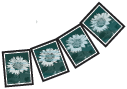 🔘 B.SET-B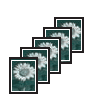 🔘 C.SET-C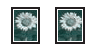 🔘 D.SET-D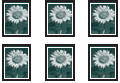 🔘 E.SET-E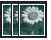 🔘 E.SET-E7. In the previous question, what is the probability of picking up an ace from set (d)?7. In the previous question, what is the probability of picking up an ace from set (d)?🔘 A. 2/6🔘 B. 3/6🔘 C. 4/6🔘 D. 5/6🔘 E. 1/2🔘 E. 1/28. In a school, only 2 out of 5 students can participate in a quiz. What is the chance that a student picked at random makes it to the competition?8. In a school, only 2 out of 5 students can participate in a quiz. What is the chance that a student picked at random makes it to the competition?🔘 A. 10%🔘 B. 20%🔘 C. 30%🔘 D. 40%🔘 E. 50%🔘 E. 50%9. Some integers are marked on a board. What is the range of these integers?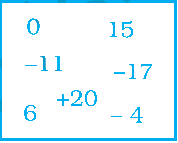 9. Some integers are marked on a board. What is the range of these integers?🔘 A. 8🔘 B. 9🔘 C. 17🔘 D. 21🔘 E. 37🔘 E. 3710. Ema earned scores of 97, 73 and 88 respectively in her first three semesters. If she scored 80 in the fourth semester, then her average score will be10. Ema earned scores of 97, 73 and 88 respectively in her first three semesters. If she scored 80 in the fourth semester, then her average score will be🔘 A. increased by 1🔘 B. increased by 1.5🔘 C. decreased by 1🔘 D. decreased by 1.5🔘 E. neither increased nor decreased🔘 E. neither increased nor decreased